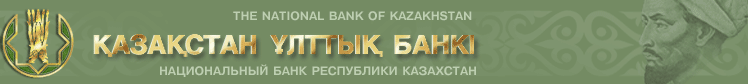 АНАЛИТИЧЕСКИЙ ОБЗОР РЫНКА ЭЛЕКТРОННЫХ БАНКОВСКИХ УСЛУГ ИПЛАТЕЖНЫХ СИСТЕМ ЗА 2012 ГОДСтруктура:I. Рынок электронных банковских услугII. Платежные системы КазахстанаII.I. Межбанковская Система Переводов ДенегII.II. Система Межбанковского КлирингаIII. Прямые корреспондентские счета между банками резидентами в тенгеIV. Платежные инструментыV. Системы международных денежных переводовПриложенияПодготовил: Управление надзора платежных системНационального Банка Республики КазахстанАлматы, февраль 2013 годаI. РЫНОК ЭЛЕКТРОННЫХ БАНКОВСКИХ УСЛУГПредоставление банками платежных и иных услуг посредством электронных терминалов и систем удаленного доступа из инновационного метода постепенно становится одним из основных факторов влияния на рынке финансовых услуг. Так, банк, не имея разветвленной сети расчетно-кассовых отделений, может привлечь большее количество клиентов, представляя услуги через интернет, мобильный банкинг и электронные терминалы. Таким образом, оценка текущего состояния и перспектив развития финансового сектора страны, включая платежные системы, обязательно должна учитывать развитость инфраструктуры операторов интернет, мобильной связи, а также наличие электронных терминалов и их доступность основной части населения.В Казахстане показатели инфраструктуры электронных банковских терминалов на конец 2012 года представлены следующим образом:- 33 318 POS-терминалов, 27 325 из которых установлены в торговых и обслуживающих организациях (рост по сравнению с 2011 годом составил 16,5% и 15,3% соответственно);- 8 652 банкомата, 1 040 из которых с функцией приема наличных денег (рост на 6,7% и 13,8% соответственно);- 1 678 банковских киосков (рост на 18,0%). 	В Казахстане по состоянию на 01.01.2013 года на 1 терминал приходилось 483 жителя, на 1 банкомат – 1 860 жителей. Для сравнения в России на начало 2012 года на 1 терминал приходилось 270 жителей, на один банкомат - 1 007 жителей.Вместе с тем, в Казахстане в связи с большими функциональными возможностями следует ожидать в последующем более динамичного развития сети банковских киосков.	При соотношении количественных показателей электронных банковских терминалов с держателями платежных карточек 3 терминала и 1 банкомат приходятся на 1 000 держателей. При этом по банкоматам данный показатель схож с показателями развитых стран. Так, к примеру, в Сингапуре – 0,5 банкомата приходится на 1 000 держателей. В отношении установленных терминалов показатель Казахстана ниже показателей развитых стран, так, в Англии на 1 000  держателей приходится 8 терминалов, в Сингапуре – 17 терминалов, в Швейцарии – около 10 терминалов.Вместе с тем, наличие большого количества оборудования еще не свидетельство развитости и эффективности платежной инфраструктуры. Так, в г. Алматы, в рамках рабочей встречи и оценки платежной инфраструктуры, представители всемирного банка и компании VISA отметили концентрацию банкоматов в отдельных местах, чего не наблюдается в Европе и США. Таким образом, существует проблема недоговоренности между банками, как по размещению оборудования, так и по обслуживанию держателей платежных карточек.Оценить развитие инфраструктуры платежей посредством систем удаленного доступа, таких как интернет, использование мобильных телефонов и пр. возможно путем рассмотрения динамики изменения объемов транзакций, совершенных посредством данных систем. Так в 2012 году по сравнению с 2011 годом рост количества платежей, осуществленных через интернет и мобильные телефоны, составил 27,3%, что свидетельствует о заинтересованности банков ведения бизнеса электронно.Вместе с тем, преимущество ведения бизнеса электронно, является одновременно и главным его недостатком. Как отмечают западные эксперты, где банки давно обратили внимание и развивают рынок электронных банковских услуг, значительная часть населения не приемлет, а некоторая, попробовав, отказывается от электронного банковского обслуживания.В качестве основной причины такого поведения, клиенты банков отмечают невозможность при виртуальном обслуживании учета всех их потребностей, что, в том числе, предполагает нежелание самостоятельно изучать процедуры осуществления электронных платежей и иных финансовых операций.Таким образом, несмотря на все удобства электронного банковского обслуживания, население пока не готово отказаться от традиционного живого общения при осуществлении финансовых операций, в том числе платежей и переводов денег. И в большей степени это относится к менее прогрессивной части общества.Одним из подтверждающих факторов таких выводов служит заметная дифференциация показателей развития рынка электронных банковских услуг по регионам Казахстана, т.е. высокие показатели в крупных городах – традиционно культурных центрах и низкие по областям. Как выше было отмечено, наиболее развитая сеть показателей электронных банковских терминалов наблюдается в г. Алматы, на долю которого приходится 32,0% всех POS-терминалов, 18,8% банкоматов и 17,8% банковских киосков. В г. Астана установлено 13,4% POS-терминалов, 10,1% банкоматов и 8,5% банковских киосков. Почти во всех остальных регионах данные показатели ниже 10%.В России наблюдается аналогичная ситуация, так, по данным Инициативного всероссийского опроса, проведенного в 2012 году, основные пользователи электронных банковских услуг, включая интернет-банкинг, проживают в г. Москва и г. Санкт-Петербург. В Казахстане, на конец 2012 года функционировало 14 173 торговых и обслуживающих предприятий, которые заключили с банками договора на установку POS-терминалов в своих 21 329 пунктах торговли и сервиса (ПТС). За 2012 год количество указанных предпринимателей увеличилось на 17,8%, а ПТС на 15,8%.Основная часть, предпринимателей и ПТС находятся в г. Алматы – 32,8% и 34,6% соответственно, в г. Астана  - 14,8% и 14,4%.При этом, в начале 2013 года вступило в действие постановление Правительства, согласно которому индивидуальные предприниматели (ИП), осуществляя определенные виды деятельности, обязуются принимать к оплате платежные карточки, соответственно устанавливать POS-терминалы. По данным налогового комитета, таких ИП насчитывается свыше 160 тысяч. В этой связи следует ожидать значительного увеличения сферы применения платежных карточек. Но, несмотря на позитивные ожидания, имеются определенные нерешенные вопросы. Так, под действие вышеуказанного постановления не подпадает торговля, осуществляемая с контейнеров и прилавков, т.е. на рынках. Тогда как товарооборот, соответственно обращение денежной массы отдельного прилавка или контейнера на рынке может в разы превосходить обороты ПТС, в котором обязательна установка POS-терминала.			Существует также вероятность простоя POS–терминалов. К примеру, в 2012 году по одному POS–терминалу в день совершалось менее 2-х транзакций. Небольшая нагрузка также на банкоматы и банковские киоски. Так, в 2012 году по одному банкомату в день в среднем совершалось 46 транзакций по снятию наличных денег и 5 по осуществлению безналичных платежей, по банковскому киоску 21 транзакция, из которых 19 путем взноса наличных денег. Для сравнения, в России по одному банкомату в среднем в день совершается порядка 40 транзакций.			К концу 2012 года в Казахстане 24 банка и АО «Казпочта» эмитировали платежные карточки. В течении года 4 банка приступили к выпуску платежных карточек, что является рекордным показателем за последние 7 лет.Для банков выпуск платежных карточек это не только перевод клиентов в систему дистанционного банковского обслуживания, но и по большому счету рекламная акция. В Казахстане на одного жителя приходится 0,8 платежной карточки, что ниже показателя развитых зарубежных стран. Так, в развитых странах на одного жителя приходится 3 – 5 платежных карточек, что свидетельствует об активном использовании эмитентов данного платежного инструмента в качестве саморекламы. В Англии на одного жителя приходится 3 карточки, в Швейцарии – 2 карточки, в России – 2,8 карточки. Таким образом, учитывая, что в Казахстане количество платежных карточек в обращении менее общего количества жителей, у банков имеется пространство для развития эмитентской деятельности. Однако уже сегодня из общего количества выпущенных карточек используется только их половина, что требует дальнейших мер по повышению заинтересованности населения в использовании карточек.Характерной особенностью рынка платежных карточек в Казахстане является планомерный рост платежных карточек в обращении не менее 10% в год, общее количество которых на 01.01.2013 года составило 12,1 млн. единиц, что на 26,9% больше их количества по состоянию на 01.01.2012 года. При этом количество держателей платежных карточек составило 11,1 млн. человек, что на 2 млн. больше экономически активного населения страны. Обращает на себя внимание значительное (с 11,4% до 17,6%) увеличение в 2012 году доли кредитных платежных карточек в обращении.Следует отметить, что значительное увеличение (в 2,2 раза) в Казахстане кредитных платежных карточек в обращении в 2012 году схоже с ситуацией в России, где по итогам 9 месяцев 2012 года количество кредитных платежных карточек увеличилось на рекордные 60,3%, а по прогнозам экспертов к концу года рост может превысить 80%.Основную долю платежных карточек в обращении составляют международные платежные системы – 95,4%, которые представлены платежными карточками VISA International (83,2%), MasterCard Worldwide (11,9%), China Union Pay (0,1%) и American Express International (0,2%). Локальные системы занимают 4,6% рынка. Региональный разрез рынка платежных карточек в Казахстане показывает, что более трети платежных карточек в обращении и их держателей приходится на г. Алматы. На Карагандинскую, Восточно-Казахстанскую, Южно-Казахстанскую области и г. Астана приходится 7,7%, 7,0%, 6,8% и 6,8% соответственно от общего количества платежных карточек в обращении. В остальных регионах данный показатель составляет менее 5%.По итогам 2012 года с использованием платежных карточек казахстанских эмитентов на территории Казахстана и за его пределами совершено 187,6 млн. транзакций на сумму 5,6 трлн. тенге. По сравнению с 2011 годом количество транзакций увеличилось на 20,5%, а сумма – на 27,9%. Количество операций по снятию наличных денег с использованием карточек казахстанских эмитентов составило 146,4 млн. транзакций на сумму 4,7 трлн. тенге (97,8% количества и 88,6% суммы осуществлено посредством банкоматов), увеличившись по сравнению с 2011 годом на 17,2% по количеству и на 27,4% по сумме. Безналичные платежи за товары и услуги с использованием платежных карточек казахстанских эмитентов составили 41,2 млн. транзакций на сумму 0,8 трлн. тенге, увеличившись по сравнению с 2011 годом на 33,9% по количеству и на 31,6% по сумме.Таким образом, доля безналичных платежей в общей структуре платежей с использованием платежных карточек казахстанских эмитентов составляет 20,9% от количества и 12,8% от суммы.Тенденции изменения доли безналичных платежей с использованием платежных карточек казахстанских эмитентов за последние 5 лет таковы, что наблюдается постепенный рост доли количества безналичных платежей, в то время как доля суммы особо не меняется. Сложившаяся ситуация связана с тем, что подавляющая часть платежных карточек была выдана держателям в рамках «зарплатных проектов», которые традиционно привыкли при поступлении денег снимать всю сумму наличными. В этой связи, рост заработной платы указанных держателей напрямую влияет на структуру платежей с использованием платежных карточек.При этом увеличение доли количества безналичных платежей также связано с развитием функциональных возможностей банкоматов и появлением на рынке банковских киосков, посредством которых возможно осуществление безналичных платежей. Однако, указанные платежи, как правило, совершаются на небольшие суммы.Так в 2012 году посредством банкоматов осуществлено 42,4% количества и 24,2% суммы всех безналичных платежей с использованием платежных карточек казахстанских и иностранных эмитентов в Казахстане, в то время как посредством POS-терминалов, изначально предназначенных для осуществления безналичных платежей, осуществлено 46,1% количества и 66,1% суммы указанных платежей.Всего на территории Казахстана за 2012 год посредством банковских электронных терминалов и систем удаленного доступа (за исключением системы банк-клиент) с использованием платежных карточек казахстанских и иностранных эмитентов, а также без их использования совершено 52,8 млн. транзакций на сумму 1,1 трлн. тенге (7,5 млрд.$).Платежи посредством банковских электронных терминалов и систем удаленного доступаДля сравнения в России за 2011 год было проведено через электронные терминалы, 49,8 млрд.$, в Англии - 753,1 млрд .$, в Швейцарии - 84,9 млрд .$, что свидетельствует о том, что рынок банковских терминалов Казахстана находится только на начальном этапе развития.Основная доля  платежей посредством банковских электронных терминалов и систем удаленного доступа совершена в г. Алматы (37,4% количества и 40,2% суммы) и в г. Астана (11,3% и 11,5% соответственно). При этом доля операций по снятию наличных денег с использованием платежных карточек в г. Алматы (17,8% и 20,9% от количества и суммы операций по снятию наличных денег) и г. Астана (9,5% и 9,9% соответственно) ниже соответствующей доли в структуре безналичных платежей, что также свидетельствует о большей финансовой грамотности жителей данных городов.Интернет-банкингВ настоящее время 12 банков второго уровня представляют услуги по осуществлению платежей и переводов денег через интернет. Из них 6 банков представляют данные услуги только с использованием платежных карточек, другие без их использования.В 2012 году с использованием платежных карточек или ее реквизитов превалирующее количество всех платежей, осуществленных через интернет, приходится на оплату услуг операторов сотовой связи. При этом основную долю объема данных операций занимают переводы с одного банковского счета на другой.Безналичные платежи посредством интернетМобильный банкинг.В настоящее время 6 банков второго уровня представляют услуги по осуществлению платежей и переводов денег посредством мобильного телефона. Из них 4 банка представляют данные услуги только с использованием платежных карточек, другие без их использования.В 2012 году с использованием платежных карточек или ее реквизитов, а также без их использования, основные количество и сумма всех операций, осуществленных посредством мобильного телефона, приходятся на оплату услуг операторов сотовой связи. Безналичные платежи посредством мобильного телефонаII. ПЛАТЕЖНЫЕ СИСТЕМЫ КАЗАХСТАНА Одним из главных показателей эффективного развития межбанковских платежных систем, является удержание высокого коэффициента беспрерывности работы (работоспособности) платежных систем (КБР), что способствует своевременному проведению платежей на территории страны. Согласно мировым стандартам, данный показатель должен быть не менее 90%. При этом показатель свыше 99% характеризует высокую эффективность функционирующих в стране систем.В целом, в течение 2012 года значение коэффициентов работоспособности платежных систем сохранилось на уровне свыше 99,9%, что  соответствует поставленной цели. В среднем за 2012 год коэффициент работоспособности МСПД составил 99,989%, коэффициент работоспособности Системы межбанковского клиринга составил 99,998% что характеризует высокую эффективность функционирования платежных систем. Динамика изменения коэффициента работоспособности платежных систем в 2012 году	Вместе с тем, в ряде стран имеются стандарты по оборудованию помещений центров обработки данных, позволяющие оценить способность центра обеспечить тот или иной уровень надежности. В США принят американский (ANSI) стандарт TIA-942, несущий в себе рекомендации по созданию центров обработки данных, и делящий центры по степени надёжности. Фактически, TIA-942 воспринимается во всем мире как единый стандарт для центров обработки данных, классифицирующий их по размеру и надежности.Согласно обобщенной таблице характеристик, по самому высокому уровню требований надежности центр обработки данных должен иметь возможность проведения любых работ без остановки работы, инженерные системы должны быть продублированы (например, два источника бесперебойного питания). При этом допускается время простоя при авариях не более 26 минут.Так, в 2012 году общее время простоя платежных систем составило 19 минут (МСПД – 19 минут, СМК – 8 минут), по сравнению с 2011 годом (МСПД – 4 часа 25 минут, СМК – 3 часа 14 минут) данный показатель улучшился в 14 раз.Время простоя платежных систем с 2010 по 2012 годы (минуты).В целях достижения высоких показателей надежности и работоспособности платежных систем в период с 2011 год по 2012 год проведена работа по модернизации систем электропитания и установка дополнительного канала шифрования между основным и резервными центрами КЦМР.В частности, для серверов платежных систем был установлен дополнительный источник бесперебойного электропитания с подключением его к дизель-генератору Национального Банка. Указанная работа позволила снизить риск сбоя электропитания вдвое и соответственно увеличить отказоустойчивость в случае проблем электропитания. Также проведена работа по подключению дополнительного защищенного оптического соединения между основным и резервными центрами КЦМР. Указанная работа повысила уровень защищенности и отказоустойчивости сети серверов платежных систем между основным и резервными центрами КЦМР.В целях обеспечения беспрерывного функционирования платежных систем и поддержания резервного центра в постоянной готовности КЦМР в течение 2012 года дважды был осуществлен перевод работы платежных систем на программно-технический комплекс резервного центра. Так, 26 марта 2012 года КЦМР был осуществлен перевод работы платежных систем на программно-технический комплекс резервного центра. Обратный перевод работы платежных систем был осуществлен 30 марта 2012 года. Также с 11 июля 2012 года по 18 июля 2012 года работа платежной системы осуществлялась на резервных серверах. Платежные и коммуникационные системы МСПД, Системы межбанковского клиринга и Системы обмена банковскими сообщениями бесперебойно отработали на серверах резервного центра.В целом через платежные системы Казахстана в 2012 году было проведено 32,4 млн. транзакций на сумму 170,7 трлн. тенге (или 1 144,8 млрд.$). По сравнению с 2011 годом количество платежей в платежных системах увеличилось на 2,8%, сумма платежей уменьшилась на 11,3%.В среднем за день через платежные системы Казахстана в 2012 году проводилось 131,1 тыс. транзакций на сумму 693,0 млрд. тенге.Динамика потоков платежей в платежных системах с 2008 года по 2012 годПри этом спад объемов платежей в основном был обусловлен уменьшением суммы платежей по операциям с депозитами и переводами собственных средств клиентов на 40,3%, а также платежей по операциям с ценными бумагами и векселями, выпущенными резидентами Республики Казахстан, на 12,1%.	Объемы платежей в разрезе видов назначения платежейII.I. МЕЖБАНКОВСКАЯ СИСТЕМА ПЕРЕВОДОВ ДЕНЕГМСПД в целом схожа по характеристикам с большинством RTGS систем в мире. К примеру,  с системой SIC Швейцарии (расчет платежей в режиме реального времени за счет активов, размещенных в Национальном Банке Швейцарии), системой CHAPS Англии (система электронных платежей, в которой платежи осуществляются в режиме реального времени), СЭП Украины, MEPS Сингапура, ГСРРВ Киргизии, BOJ-NET Японии. Количество пользователей МСПД по состоянию на 01.01.2013 года составило 50.	В  2012 году через МСПД было проведено 12,3 млн. транзакций на сумму 166,5 трлн. тенге (1 116,5 млрд.$), что в 5,8 раза больше ВВП Казахстана.  При этом в среднем в месяц через МСПД проводится около половины годового объема ВВП страны. 	Для сравнения в БЭСП России в 2011 году объем составил 6920,6 млрд.$ (в 4,1 раза больше ВВП страны), в SIC Швейцарии в 2011 году – 66 698,3 млрд.$ (в 6,8 раз больше ВВП страны), в Сингапуре в 2012 году – 11 618 млрд.$ (в 3,6 раз больше ВВП страны).	По сравнению с 2011 годом количество платежей в МСПД увеличилось на 3,9%, сумма платежей уменьшилась на 11,8%.При этом средняя сумма одного платежного документа в МСПД за 2012 год составила 13,6 млн. тенге.В 2012 году среднее время, использованное для расчета платежного документа в МСПД, составило 13 секунд (максимальное время – 2 минуты 16 секунд), что говорит о высокой скорости обработки платежных документов.Динамика потоков платежей в МСПД с 2008 года по 2012 годОбъемы платежей в МСПД в 2011 и 2012 годахПри этом через МСПД в 2012 году было проведено 97,5% от общей суммы безналичных платежей в стране и 38,0% от их общего количества, что подтверждает ее характеристики, как системно-значимой платежной системы страны. В  основном через систему проводились платежи по операциям с ценными бумагами резидентов Казахстана (43,9% от общего объема платежей в МСПД), межбанковскими депозитами и переводами собственных средств банков и их клиентов (15,1% соответственно), а также по операциям с иностранной валютой и драгоценными металлами (15,7%). Объемы платежей за товары и услуги составили в 2012  году 12,1% от общего объема платежей.В 2012 году наибольшее количество платежей по интервалам сумм наблюдалось в интервале до 3 млн. тенге, а наименьшее – от 500 тыс. до 1 млрд. тенге и свыше 1 млрд. тенге. В разрезе интервалов времени максимальное количество и сумма платежей были проведены в интервале времени от 15:00 до 18:00 часов.Платежи в МСПД в разрезе интервалов времени и суммВ целях управления риском ликвидности и системным риском, который может оказать существенное влияние на стабильность финансовой системы страны, Национальным Банком и пользователями платежных систем на постоянной основе проводится мониторинг и контроль позиций пользователей в системах. Также Национальным Банком Казахстана в целях управления риском ликвидности и системным риском на ежедневной основе осуществляется  расчет коэффициента оборачиваемости денег (КОД) и коэффициента ликвидности (КЛД) МСПД, а также анализ их соответствия установленным значениям. Показатели ликвидности пользователей в МСПД с 2008г. по 2012г.Среднедневной объем ликвидности в системе (сумма денег, переводимая пользователями в систему для осуществления платежей и переводов денег) составил за 2012 год 912,0 млрд. тенге, увеличившись по сравнению с 2011 годом на 7,9%. При этом среднедневной показатель ликвидности составляет 135,3% от среднедневной суммы платежей, что характеризует достаточную обеспеченность пользователей системы ликвидностью для проведения платежей.Динамика изменения ликвидности пользователей в МСПД в 2012 году	Среднедневной коэффициент оборачиваемости денег (КОД) в МСПД составил 0,74, коэффициент ликвидности денег (КЛД) - 1,48, что соответствует значениям, при которых кредитный, ликвидный и системный риски считаются минимальными.II.II. СИСТЕМА МЕЖБАНКОВСКОГО КЛИРИНГАВ Системе межбанковского клиринга по состоянию на 01.01.2013 года количество участников составило 37.Статистические данные по данной системе также свидетельствуют о выполнении ей своего предназначения в проведении основного потока розничных платежей на мелкие суммы. Так, за 2012 год через данную систему было обработано 62,0% от общего количества всех безналичных платежей и 2,5% от общего объема. Основной объем платежей в клиринговой системе приходился на платежи хозяйствующих субъектов по расчетам за товары и нематериальные активы (доля в общем объеме платежей в системе составила 32,7%), оказанные услуги (доля – 26,9%).В 2012 году через Систему межбанковского клиринга было проведено 20,1 млн. платежных документов на сумму 4 218,5 млрд. тенге (или 28,3 млрд. долл.). По сравнению с 2011 годом количество документов в клиринговой системе увеличилось на 2,2%, сумма платежей выросла на 13,3%. Динамика потоков платежей в Системе межбанковского клирингас 2008 года по 2012 год	При этом в среднем за день через клиринговую систему за 2012 год проходило 81,2 тыс. документов на сумму 17,1 млрд. тенге. Объемы платежей в  СМК в 2011 и 2012 годахВ 2012 году среднее время расчета чистых позиций пользователей Системы межбанковского клиринга составило 18 секунд. В 2012 году наибольшее количество платежей по интервалам сумм сложилось в интервале до 10 тыс. тенге, а наименьшее – в интервале от 500 тыс. тенге до 1 млн. тенге. Максимальная сумма платежей по интервалам сумм в 2012 году сложилась в интервале свыше 1 млн. тенге, а минимальная – в интервале до 10 тыс. тенге. В СМК в целях управления риском ликвидности и системным риском используется расчет КОД (коэффициента  оборачиваемости денег в СМК), который показывает сколько раз были проведены платежи в системе за счет встреченного потока денег,  а также анализ суммы чистой позиции пользователей. Так, в 2012 году среднедневной КОД составил 4,9, тогда как в 2011 году данный показатель составил 5,1. При этом среднедневная сумма чистой позиции пользователей по результатам клиринга составила 3,6 млрд. тенге, по сравнению с 2011 годом увеличилось на 18,3%. Доля суммы чистой позиции пользователей в клиринге по отношению к сумме среднедневных оборотов пользователей в МСПД является незначительной - 0,6%, что способствует снижению рисков ликвидности при расчете чистых позиций через МСПД. Показатели  ликвидности и оборачиваемости в Системе межбанковского клирингаIII. ПРЯМЫЕ КОРРЕСПОНДЕНТСКИЕ СЧЕТА МЕЖДУ БАНКАМИ РЕЗИДЕНТАМИ В ТЕНГЕВ 2012 году через корреспондентские счета, открытые между банками и небанковскими организациями, были проведены платежи  на сумму  1 370,8 млрд.тенге (0,8% от общей суммы платежей через МСПД и Системы межбанковского клиринга). Количество платежных транзакций за анализируемый период составило 4 321,5 тыс. транзакций. Средняя сумма одного платежа через прямые корреспондентские счета (ПКС) составила в 2012 году 317,2 тыс. тенге. Коэффициент эффективности использования лимита составил в 2012 году всего 40,0% (для сравнения в 2011 году – 81,4%), что говорит о неполном использовании банками установленных лимитных значений и о предпочтении в проведении платежей  через национальные платежные системы.IV. ПЛАТЕЖНЫЕ ИНСТРУМЕНТЫВ 2012 году банками и АО «Казпочта» с использованием представленных в таблице платежных инструментов были проведены  транзакции  в  количестве  310 307.2 тыс. документов на сумму 124 948.2 млрд. тенге. По-прежнему наиболее распространенными на территории Казахстана платежными инструментами являются платежные поручения и платежные карточки.  При этом, средняя сумма одного платежного поручения составила за 2012 год 1.0 млн. тенге.Вместе с тем, высокий удельный вес платежных карточек по количеству и низкий - по объему платежей характеризуется использованием данного платежного инструмента в основном для снятия небольших сумм наличных денег (средняя сумма одной транзакции составила за 2012 год – 32.7 тыс. тенге).В 2012 году наименее используемыми  платежными инструментами являются платежные требования–поручения и инкассовые распоряжения. Незначительная доля использования данных инструментов в общем количестве и объеме обусловлена их спецификой. Сведения по платежам в разрезе платежных инструментов за 2012  годтыс. транзакций и млрд. тенгеV. СИСТЕМЫ МЕЖДУНАРОДНЫХ ДЕНЕЖНЫХ ПЕРЕВОДОВВ настоящее время рынок систем денежных переводов представлен такими международными системами, как Western Union, Faster, Золотая корона, Contact, Быстрая Почта, Блиц, Unistream, Анелик, Система Всемирного почтового союза, Лидер, MoneyGram, Coinstar Money Transfer, CiberPlat, BS-Client, Open Way, IntelExpress, Восточный Экспресс, InterBanking, Метроэкспресс, Почтовые переводы.Общий объем переводов денег, отправленных через системы международных денежных переводов, в 2012 году составил 2 285,3 тыс. транзакций на сумму 248,2 млрд. тенге. При этом на территории Казахстана было проведено 692,3 тыс. транзакций на сумму 44,1 млрд. тенге (30,3% от общего количества и 17,8% от общей суммы платежей посредством СМДП). За рубеж посредством систем международных денежных переводов было отправлено 1593,0 тыс. транзакций на сумму 204,1 млрд. тенге.При этом основной объем денежных переводов, проводимых через системы международных денежных переводов, приходится на системы Золотая корона  - 24,4% и 28,6% от общего количества и объемов переводов денег, Western Union – 14,0% и 15,0% соответственно, Faster – 14,0% и 10,4%, Contact – 8,2% и 10,4%, Быстрая почта – 4,1% и 10,3%.При этом из общего объема переводов через указанные системы переводы физических лиц (как на территории страны, так и за рубеж) составили в 2012 году  2 088,3 тыс. транзакций на сумму 227,9 млрд. тенге.Наиболее популярными  у физических лиц из систем международных денежных переводов при отправлении трансграничных платежей и переводов денег являются система Золотая корона, через которую отправлено 31,2% от общей суммы переводов через системы международных денежных переводов, и Western Union – 13,7% соответственно. При этом средняя сумма одного перевода физического лица через системы международных денежных переводов составила 109 тыс. тенге.При этом за рубеж физическими лицами через системы международных денежных переводов было проведено 1 461,9 тыс. транзакций на сумму 185,9 млрд. тенге. Основной объем платежей и переводов денег, осуществленных через системы международных денежных переводов, был направлен в пользу резидентов Российской Федерации – 47,4% от общего объема переводов через данные системы, Узбекистана – 16,3%, Китая – 9,2%, Кыргызстана – 6,2%, Азербайджана – 3,0%, Украины – 2,8% и Турции – 2,2% соответственно.Сведения по отправленным  физическими лицами переводам денег за рубежПриложение 1 Сведения по оборудованию для платежных карточек на 01.01.2013г.Приложение 2Сведения по количеству карточек и держателей на 01.01.2013г.Приложение 3Сведения по объему платежей на рынке электронных банковских услугСтранаКол-во жителей на 1 терминалКол-во жителей на 1 банкоматКазахстан4831 860Россия2701 007Англия45960Сингапур582 053Швейцария511 188Наименование терминала или системы удаленного доступаБезналичные платежи с использованием платежных карточекБезналичные платежи с использованием платежных карточекБезналичные платежи без использования платежных карточекБезналичные платежи без использования платежных карточекПлатежи без использования платежных карточек путем взноса наличных денегПлатежи без использования платежных карточек путем взноса наличных денегНаименование терминала или системы удаленного доступаколичество (тыс. транз.)сумма (млн. тенге)количество (тыс. транз.)сумма (млн. тенге)количество (тыс. транз.)сумма (млн. тенге)POS-терминал16 058,3440 505,0----доля %46,5%68,9%----Банкомат15 867,6162 518,1--404,518 433,9доля %46,0%25,4%--3,5%7,8%Банковский киоск777,321 056,1--10 983,2214 800,6доля %2,3%3,3%--96,1%90,7%Интернет1 619,714 453,25 066,8118 920,2--доля %4,7%2,3%74,2%47,7%--Мобильный телефон195,7182,9349,2752,9--доля %0,6%0,03%5,1%0,3%--Иные устройства10,0250,51 408,2129 422,535,73 713,5доля %0,03%0,04%20,6%52,0%0,3%1,6%Итого:34 528,6638 965,86 824,1249 095,511 423,4236 948,0Вид операцииБезналичные платежи с использованием платежных карточекБезналичные платежи с использованием платежных карточекБезналичные платежи без использования платежных карточекБезналичные платежи без использования платежных карточекИтого:Итого:Вид операцииколичество (тыс. транз.)сумма (млн. тенге)количество (тыс. транз.)сумма (млн. тенге)количество (тыс. транз.)сумма (млн. тенге)оплата услуг операторов сотовой связи1 081,5925,82 104,92 868,83 186,43 794,5доля %67,0%6,5%41,5%2,4%47,7%2,8%переводы с одного банковского счета клиента на другой банковский счет166,311 665,4213,416 618,3379,628 283,7доля %10,3%81,6%4,2%14,0%5,7%21,2%оплата коммунальных услуг147,9718,3454,74 263,4602,74 981,7доля %9,2%5,0%9,0%3,6%9,0%3,7%оплата услуг АО «Казахтелеком»112,4489,0601,72 328,6714,22 817,7доля %7,0%3,4%11,9%2,0%10,7%2,1%оплата товаров и нематериальных ценностей66,3164,4437,79 838,2503,910 002,6доля %4,1%1,2%8,6%8,3%7,5%7,5%иные платежи45,3490,31 254,383 002,71 299,783 493,1доля %2,8%3,4%24,8%69,8%19,4%62,6%Итого:1 619,714 453,25 066,8118 920,26 686,5133 373,4Вид операцииС использованием платежных карточекС использованием платежных карточекБез использования платежных карточекБез использования платежных карточекИтогоИтогоВид операцииколичество (тыс. транз.)сумма (млн. тенге)количество (тыс. транз.)сумма (млн. тенге)количество (тыс. транз.)сумма (млн. тенге)оплата услуг операторов сотовой связи185,7172,8334,9342,2520,6514,9доля %94,9%94,5%95,9%45,4%95,5%55,0%переводы с одного банковского счета клиента на другой банковский счет--9,5389,89,5389,8доля %--2,7%51,8%1,7%41,7%оплата услуг АО «Казахтелеком»0,020,043,113,23,113,2доля %0,01%0,02%0,9%1,7%0,6%1,4%иные платежи--1,43,91,43,9доля %--0,0040,0050,0030,004Итого:195,7182,9349,2752,9544,9935,8Наименование показателя2011 год2011 год2012 год2012 годИзменениеИзменениеНаименование показателямлрд. тенге% к общему объемумлрд. тенге% к общему объемумлрд. тенге%Операции с иностранной валютой  и драгоценными металлами25 847,213,4%26 209,615,4%362,41,4%Депозиты42 405,622,0%25 304,814,8%-17 100,8-40,3%Займы1 749,10,9%2 035,41,2%286,316,4%Ценные бумаги, векселя и депозитные сертификаты, выпущенные нерезидентами РК157,40,1%199,90,1%42,427,0%Ценные бумаги и векселя, выпущенные резидентами РК83 148,043,2%73 070,042,8%-10 078,0-12,1%Товары и нематериальные активы11 239,25,8%12 817,67,5%1 578,414,0%Услуги8 225,64,3%9 875,15,8%1 649,520,1%Прочие платежи19 618,910,2%21 194,612,4%1 575,78,0%Итого192 391,1100,0%170 706,9100,0%-21 684,2-11,3%Количество платежейСумма платежейКоличество платежейпо интервалам суммСуммы платежей по интервалам суммСуммы платежей по интервалам суммКоличество платежейпо интервалам времениКоличество платежейпо интервалам времениСуммы платежей по интервалам времениКоличество платежейСумма платежейКвартал2011г.2011г.2011г.2012г.2012г.2012г.КварталСумма платежей через ПКС (в млрд.тенге)Лимит, установленный для участников корр. отн-ий(в млрд.тенге)Коэффициент использования лимитаСумма платежей через ПКС (в млрд.тенге)Лимит, установлен-ный для участников корр. отн-ий(в млрд.тенге)Коэффициент использования лимитаI квартал987,61 062,093,0%257,1857,130,0%II квартал882,0977,190,3%344,7794,743,4%III квартал794,81 088,073,1%365,0876,341,7%IV квартал398,4635,062,7%404,0899,544,9%Общий итог3 062,83 762,181,4%1 370,83 427,540,0%Платежный инструментКоличество Количество СуммаСуммаПлатежный инструментАбс.в % от общего объемаАбс.в % от общего объемаПлатежные поручения122 011.039.3%118 868.195.1%Платежные требования-поручения533.70.2%3.10.002%Инкассовые распоряжения84.00.03%32.80.03%Платежные карточки187 645.960.5%5 562.64.5%Прочие инструменты32.60.01%481.60.4%Общий итог310 307.2100.0%124 948.2100.0%Страна резидентства получателя денегКол-во (тыс.тр.)Сумма (млн. тенге)Российская Федерация738,988 184,1Китай26,617 128,8США9,91 137,3Турция22,24 120,7Германия7,91 022,7Узбекистан287,930 332,8ОАЭ5,01 278,3Латвия0,9132,0Англия2,3376,2Гонконг0,124,3Украина45,35 191,2Швейцария0,6243,5Литва1,5397,2Кыргызстан128,611 571,3Италия1,096,1Сингапур0,115,4Беларусь12,21 680,6Азербайджан29,85 538,5Армения11,42 277,2Таджикистан24,12 251,7Прочие страны105,712 891,5Общий итог1 461,9185 891,4Наименование области/городаНаименование области/городаPOS-терминалыPOS-терминалыPOS-терминалыPOS-терминалыБанкоматыБанкоматыБанкоматыБанковские киоскиБанковские киоскиНаименование области/городаНаименование области/городаколичество (ед.)количество (ед.)доля (%)доля (%)количество (ед.)количество (ед.)доля (%)количество (ед.)доля (%)Акмолинская                  8298292,5%2,5%3073073,5%3,5%513,0%Актюбинская1 3451 3454,0%4,0%4874875,6%5,6%1026,1%Алматинская                   8848842,7%2,7%3643644,2%4,2%814,8%Атырауская                    1 5281 5284,6%4,6%4644645,4%5,4%714,2%Восточно - Казахстанская      2 1452 1456,4%6,4%7057058,1%8,1%1307,7%Жамбылская6826822,0%2,0%3093093,6%3,6%784,6%Западно-Казахстанская         1 2081 2083,6%3,6%3683684,3%4,3%704,2%Карагандинская                2 4172 4177,3%7,3%7697698,9%8,9%19811,8%Костанайская                  1 2441 2443,7%3,7%3603604,2%4,2%653,9%Кызылординская              4834831,4%1,4%2392392,8%2,8%492,9%Мангистауская                 1 3371 3374,0%4,0%4284284,9%4,9%824,9%Павлодарская                  1 6711 6715,0%5,0%5215216,0%6,0%995,9%Северо-Казахстанская          8548542,6%2,6%2552552,9%2,9%573,4%Южно -Казахстанская           1 5771 5774,7%4,7%5805806,7%6,7%1046,2%г. Алматы                     10 66210 66232,0%32,0%1 6251 62518,8%18,8%29917,8%г. Астана                     4 4524 45213,4%13,4%87187110,1%10,1%1428,5%Р. Казахстан33 31833 318100,0%100,0%8 6528 652100,0%100,0%1 678100,0%Наименование области/городаНаименование области/городаПлатежные карточки в обращенииПлатежные карточки в обращенииПлатежные карточки в обращенииПлатежные карточки в обращенииДержатели платежных карточекДержатели платежных карточекДержатели платежных карточекАктивные (использованные) платежные карточки в декабре 2012г.Активные (использованные) платежные карточки в декабре 2012г.Наименование области/городаНаименование области/городаколичество (ед.)количество (ед.)доля (%)доля (%)количество (чел.)количество (чел.)доля (%)количество (ед.)доля (%)Акмолинская                  323 836323 8362,7%2,7%302 948302 9482,7%2,7%231 9043,7%Актюбинская565 203565 2034,7%4,7%531 132531 1324,8%4,8%330 1275,2%Алматинская                   435 805435 8053,6%3,6%408 190408 1903,7%3,7%289 8204,6%Атырауская                    477 603477 6033,9%3,9%439 851439 8514,0%4,0%260 7324,1%Восточно - Казахстанская      853 607853 6077,0%7,0%767 832767 8326,9%6,9%510 5828,0%Жамбылская408 708408 7083,4%3,4%384 181384 1813,5%3,5%294 1524,6%Западно-Казахстанская         364 830364 8303,0%3,0%332 567332 5673,0%3,0%217 2403,4%Карагандинская                929 535929 5357,7%7,7%845 986845 9867,6%7,6%594 6129,4%Костанайская                  434 468434 4683,6%3,6%410 994410 9943,7%3,7%289 8694,6%Кызылординская              366 684366 6843,0%3,0%338 131338 1313,1%3,1%244 7773,9%Мангистауская                 450 807450 8073,7%3,7%413 900413 9003,7%3,7%267 1904,2%Павлодарская                  552 178552 1784,5%4,5%500 499500 4994,5%4,5%344 2185,4%Северо-Казахстанская          258 443258 4432,1%2,1%237 608237 6082,1%2,1%173 9992,7%Южно -Казахстанская           820 490820 4906,8%6,8%767 180767 1806,9%6,9%516 2588,1%г. Алматы                     4 075 7174 075 71733,6%33,6%3 643 4253 643 42532,9%32,9%1 326 74820,9%г. Астана                     821 897821 8976,8%6,8%756 825756 8256,8%6,8%454 0427,2%Р. Казахстан12 139 81112 139 811100,0%100,0%11 081 24911 081 249100,0%100,0%6 346 270100,0%Наименование области/городаСнятие наличных денег с использованием платежных карточекСнятие наличных денег с использованием платежных карточекБезналичные платежи с использованием платежных карточекБезналичные платежи с использованием платежных карточек Безналичные платежи без использования платежных карточек Безналичные платежи без использования платежных карточекПлатежи без использования платежных карточек путем взноса наличных денегПлатежи без использования платежных карточек путем взноса наличных денегНаименование области/городаколичество (тыс. транз)сумма (млн. тенге)количество (тыс. транз)сумма (млн. тенге)количество (тыс. транз)сумма (млн. тенге)количество (тыс. транз)сумма (млн. тенге)Акмолинская                  5 180,7142 669,3370,514 232,765,02 340,2391,77 885,7доля %3,6%3,0%1,1%2,2%1,0%0,9%3,4%3,3%Актюбинская8 077,6248 931,61 248,229 767,248,33 115,1746,411 367,3доля %5,5%5,2%3,6%4,7%0,7%1,3%6,5%4,8%Алматинская                   6 269,2198 809,2977,135 510,3128,44 563,4647,810 951,7доля %4,3%4,2%2,8%5,6%1,9%1,8%5,7%4,6%Атырауская                    7 548,7255 383,41 034,349 626,059,64 051,6456,012 221,7доля %5,2%5,4%3,0%7,8%0,9%1,6%4,0%5,2%Восточно - Казахстанская      12 463,8366 225,81 705,716 205,9202,09 258,1638,88 863,3доля %8,5%7,7%4,9%2,5%3,0%3,7%5,6%3,7%Жамбылская6 488,8195 065,7850,817 195,325,21 819,6334,18 115,2доля %4,4%4,1%2,5%2,7%0,4%0,7%2,9%3,4%Западно-Казахстанская         5 394,8156 452,3939,123 879,153,95 725,5346,47 360,5доля %3,7%3,3%2,7%3,7%0,8%2,3%3,0%3,1%Карагандинская                14 618,7425 181,01 584,128 919,3226,18 954,6928,718 385,1доля %10,0%9,0%4,6%4,5%3,3%3,6%8,1%7,8%Костанайская                  6 425,5188 368,45 019,113 919,649,13 233,5441,57 309,3доля %4,4%4,0%14,5%2,2%0,7%1,3%3,9%3,1%Кызылординская              5 037,7173 652,91 153,516 966,531,32 229,4568,79 417,2доля %3,5%3,7%3,3%2,7%0,5%0,9%5,0%4,0%Мангистауская                 7 002,0288 540,61 305,532 360,551,63 503,1459,612 354,3доля %4,8%6,1%3,8%5,1%0,8%1,4%4,0%5,2%Павлодарская                  7 434,0223 057,21 201,821 631,663,75 526,0528,610 043,4доля %5,1%4,7%3,5%3,4%0,9%2,2%4,6%4,2%Северо-Казахстанская          4 075,9108 080,9389,76 799,436,11 676,2251,54 409,2доля %2,8%2,3%1,1%1,1%0,5%0,7%2,2%1,9%Южно -Казахстанская           10 107,6318 361,6768,230 160,773,77 154,7657,014 428,8доля %6,9%6,7%2,2%4,7%1,1%2,9%5,8%6,1%г. Алматы                     25 938,7991 035,812 069,8225 942,95 486,1174 741,02 202,851 630,0доля %17,8%20,9%35,0%35,4%80,4%70,2%19,3%21,8%г. Астана                     13 827,4469 139,13 911,375 849,0224,211 203,41 823,842 205,0доля %9,5%9,9%11,3%11,9%3,3%4,5%16,0%17,8%Р. Казахстан145 891,04 748 954,934 528,6638 965,86 824,1249 095,511 423,4236 948,0